http://faina68d.blogspot.com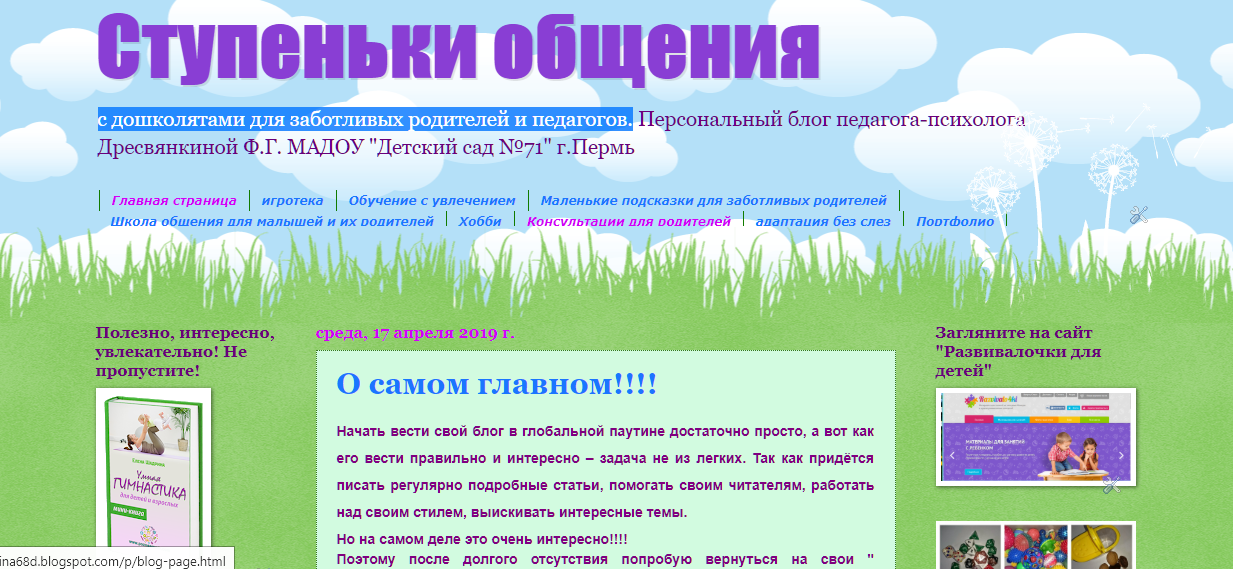 